SPSS Commuter License InstructionsOpen IBM SPSS Statistics Commuter License from the start menu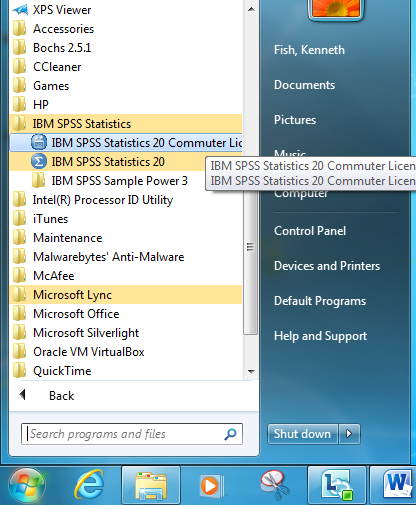 Select the version you want to check out and set the Duration to the time you need it.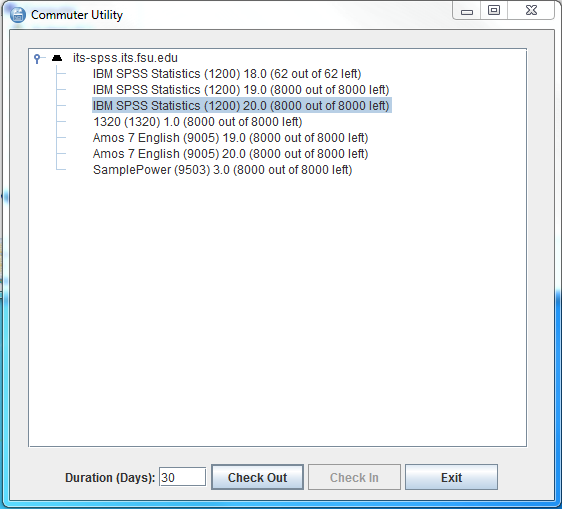 Click “Check Out”Changing Maximum Duration for Commuter LicenseInstructions for WindowsNote: You must be an Administrator to make these changes.Open Windows Explorer and navigate to your SPSS installation directory. (Default: C:\Program Files\IBM\SPSS\Statistics\20\)Copy spssprod.inf to the desktopOpen spssprod.inf with NotepadEdit the line starting with CommuterMaxLife=7 to CommuterMaxLife=30Save spssprod.inf to the desktopRename spssprod.inf in the SPSS installation folder to spssprodold.infMove the spssprod.inf from the desktop to the SPSS installation folderInstructions for MacOpen Finder and click on the Applications folder.Navigate to IBM/SPSS/Statistics/<version>/Single click on SPSSStatisticsClick the gear icon and select Show Package ContentsThen navigate to Contents/bin/Single click on spssprod.infClick the gear icon and select Open With then choose Text Edit (you may have to select Other… first)Change the CommuterMaxLife= line to 30Click File then Save.